Formulario de Inscripción para ExpositoresSALALM LXIII1-4 de Julio, 2018Hotel Barceló ReformaCiudad de México, MéxicoLa fecha límite para recibir el formulario de inscripción para expositores, junto con el pago (cheque o tarjeta de crédito), es el día 13 de Abril de 2018 para obtener el descuento por precio de pre-inscripción. Los cheques deben hacerse a nombre de SALALM en dólares estadounidenses girados en bancos con sucursal en los EE.UU. Los pagos en PayPal deben hacerse solamente en dólares estadounidenses en http://salalm.org/Conf/registration/online-registration/. Los expositores deben inscribirse  en la conferencia si desean asistir a las reuniones de la conferencia y/o participar en comités.Expositor 1:    Nombre: ________________________________  Apellido:                                                                                      _Expositor 1:    Nombre: ________________________________  Apellido:                                                                                      _		Nombre de su compañía:		Dirección (Calle):		(Ciudad)		(Estado)	  (Código Postal)	  (País)	(Correo Electrónico)		(Teléfono Diurno)	  	(Fax)		Cargos de Inscripción para SALALM 63 (USD):¿Enviará material con anticipación?  Sí     No (Ver el reverso de la página)  En caso afirmativo, ¿Cuántas cajas?_____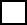 Forma de Pago:    Cheque               Paypal                    Visa                   MastercardNúmero de tarjeta de crédito: ____________________________________  Fecha de vencimiento:________ Código de seguridad: _______Firma ____________________________________________________		Recibirá el comprobante de pago en su paquete de inscripción. Remita el formulario de inscripción y el pago a: Carol Avila, SALALM 63, Tulane University, The Latin American Library, Howard Tilton Memorial Library, Room 422, 7001 Freret Street, New Orleans, LA  70118-5549. Si desea pagar con tarjeta de crédito, enviar este formulario por fax a: Carol Avila, 504-247-1367.		Favor de indicar si necesita algún requerimiento especial:	Tenemos disponible acceso a Internet y conectores  eléctricos.  Para mayor información contactar a Eduardo Ruvalcaba en eruvalcaba@colmex.mxPara otras oportunidades de patrocinio contactar con Micaela Chávez Villa mch@colmex.mx TRANSPORTE Y ALMACENAMIENTO DE MATERIALES:Los paquetes para la conferencia deben llegar a la Biblioteca Daniel Cosío Villegas de El Colegio de México SIETE  DÍAS HÁBILES antes de la fecha de la conferencia, CON PREVIA NOTIFICACIÓN A:Eduardo Ruvalcaba Burgoa |T:: +52 55 54 49 2930E: eruvalcaba@colmex.mxDeberá incluir la siguiente información en los paquetes: Eduardo Ruvalcaba Burgoa[Nombre del expositor]El Colegio de MéxicoBiblioteca Daniel Cosío VillegasCarretera Picacho Ajusco 20Col. Ampliación Fuentes del PedregalC.P. 14110Tlalpan, Ciudad de México, MEXICOSALALMLos expositores son responsables del envío de regreso de todos sus paquetes.ESTACIONAMIENTOHay estacionamiento disponible para los huéspedes del hotel a un costo del equivalente de $7.00 (USD) por día y $10 (USD) por día para no huéspedes. Estos cargos serán pagados individualmente al hotel. SALALM NO PAGARÁ POR ESTE SERVICIO.Inscripción que incluye una mesa de 8 pies (2.4 m) con sillas y la contribución para la recepción de los Libreros / servicio de café y una invitación para dos para la recepción de los LibrerosMiembros de SALALM $675 c/uInscripción que incluye una mesa de 8 pies (2.4 m) con sillas y la contribución para la recepción de los Libreros / servicio de café y una invitación para dos para la recepción de los LibrerosNo-miembros$800 c/uMesa adicional de 4 pies (1.2 m) y sillasMiembros de SALALM $138 c/uMesa adicional  de 4 pies (1.2 m) y sillasNo-miembros$200 c/uPaquetes de publicidad  (hojas volantes)                                       $100 c/uPaquetes de publicidad  (catálogos)                                       $300 c/uInvitados no-participantes que asistirán a la recepción de los Libreros     	$40 c/uUso de tarjeta de crédito 	$5Total: